OBRAZAC  3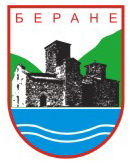 CRNA GORA                                        OPŠTINA BERANESekretarijat za opštu upravu i društvene djelatnostiBroj: 05-404-492Broj iz evidencije postupaka javnih nabavki: 23/17 ARedni broj iz Plana javnih nabavki: 40Berane, 14. 08. 2017. godineNa onovu člana 54 stav 1 Zakona o javnim nabavkama  („Službeni list CG“, br. 42/11, 57/14, 28/15 i 42/17) Opština Berane  objavljuje na Portalu javnih nabavkiTENDERSKU DOKUMENTACIJUZA OTVORENI POSTUPAK JAVNE NABAVKE zanabavku alpinističke opreme, u svemu prema specifikaciji koja je sastavni dio tenderske dokumentacijeSADRŽAJ TENDERSKE DOKUMENTACIJEPoziv za javno nadmetanje u otvorenom postupku javne nabavke	3Izjava naručioca da će uredno izmirivati obaveze prema izabranom ponuđaču	14Izjava naručioca (ovlašćeno lice, službenik za javne nabavke i lica koja su učestvovala u planiranju javne nabavke) o nepostojanju sukoba interesa 	15Izjava naručioca (članova komisije za otvaranje i vrednovanje ponude i lica koja su učestvovala u pripremanju tenderske dokumentacije) o nepostojanju sukoba interesa	16Metodologija načina vrednovanja ponuda po kriterijumu i podkriterijumima	17Obrazac ponude sa obrascima koje priprema ponuđač	18Naslovna strana ponude	19Sadržaj ponude	20Podaci o ponudi i ponuđaču	21Finansijski dio ponude	27Izjava o nepostojanju sukoba interesa na strani ponuđača,podnosioca zajedničke ponude, podizvođača /podugovarača	28Dokazi za dokazivanje ispunjenosti obaveznih uslova za učešće u postupku javnog nadmetanja	29Dokazi za ispunjavanje uslova ekonomsko-finansijske sposobnosti	30Dokazi za ispunjavanje uslova stručno-tehničke i kadrovske osposobljenosti	31Nacrt ugovora o javnoj nabavci	33Uputstvo ponuđačima za sačinjavanje i podnošenje ponude	38Ovlašćenje za zastupanje i učestvovanje u postupku javnog otvaranja ponuda	45Uputstvo o pravnom sredstvu	46POZIV ZA JAVNO NADMETANJE U OTVORENOM POSTUPKU JAVNE NABAVKEI   Podaci o naručiocuII Vrsta postupkaOtvoreni postupakIII  Predmet javne nabavkeVrsta predmeta javne nabavkeRobe Opis predmeta javne nabavkeCPV – Jedinstveni rječnik javnih nabavkiZaključiće se okvirni sporazum:neV Način određivanja predmeta i procijenjena vrijednost javne nabavke:Predmet javne nabavke se nabavlja:kao cjelina, procijenjene vrijednosti 1.745,00€ bez PDV-a.Napomena: Ministarstvo vanjskih poslova, Generalni direktorat za konzularne poslove, izdalo je potvrdu br. 09/11-1/22-2 od 10. 02. 2017. godine, kojom se potvrđuje da je Sporazum između Vlade Japana i Vlade Republike Crne Gore zaključen razmjenom nota od 20. i 27. oktobra 2006. godine, na snazi. Ista je izdata zbog oslobađanja od plaćanja PDV-a i carine donacije Vlade Japana Opštini Berane, na osnovu ugovora o grantu zaključenog 23. novembra 2016. godine, sa Ambasadom Japana.Ponuđač će, prilikom sačinjavanja finansijskog dijela ponude, na način što će pored osnovne cijene iskazati 0 EUR kao iznos PDV-a, a sve u skladu sa  mišljenjem Uprave za javne nabavke br. 01-1466/1 od 17. 02. 2017. godine. VI Mogućnost podnošenja alternativnih ponudaneVII Uslovi za učešće u postupku javne nabavkea) Obavezni usloviU postupku javne nabavke može da učestvuje samo ponuđač koji:1) je upisan u registar kod organa nadležnog za registraciju privrednih subjekata;2) je uredno izvršio sve obaveze po osnovu poreza i doprinosa u skladu sa zakonom, odnosno propisima države u kojoj ima sjedište;3) dokaže da on odnosno njegov zakonski zastupnik nije pravosnažno osuđivan za neko od krivičnih djela organizovanog kriminala sa elementima korupcije, pranja novca i prevare.Uslovi iz stava 1 ove tačke ne odnose se na fizička lica: umjetnike, naučnike i kulturne stvaraoce.Dokazivanje ispunjenosti obaveznih uslovaIspunjenost obaveznih uslova dokazuje se dostavljanjem:1) dokaza o registraciji kod organa nadležnog za registraciju privrednih subjekata sa podacima o ovlašćenim licima ponuđača;2) dokaza izdatog od organa nadležnog za poslove poreza da su uredno prijavljene, obračunate i izvršene sve obaveze po osnovu poreza i doprinosa do 90 dana prije dana javnog otvaranja ponuda, u skladu sa propisima Crne Gore, odnosno propisima države u kojoj ponuđač ima sjedište;3) dokaza nadležnog organa izdatog na osnovu kaznene evidencije, koji ne smije biti stariji od šest mjeseci do dana javnog otvaranja ponuda.b) Fakultativni uslovib1) ekonomsko-finansijska sposobnostNe zahtjeva se.b2) Stručno-tehnička i kadrovska osposobljenostizjave o namjeri i predmetu podugovaranja sa spiskom podugovarača, odnosno podizvođača sa bližim podacima (naziv, adresa, procentualno učešće i slično).VIII  Rok važenja ponudePeriod važenja ponude je 90 dana od dana javnog otvaranja ponuda.IX Garancija ponudedaPonuđač je dužan dostaviti bezuslovnu i na prvi poziv naplativu garanciju ponude u iznosu od 2% procijenjene vrijednosti javne nabavke, kao garanciju ostajanja u obavezi prema ponudi u periodu važenja ponude i 7 dana nakon isteka važenja ponude.X  Rok i mjesto izvršenja ugovoraa) Rok izvršenja ugovora je 45 dana od dana zaključivanja ugovora.b) Mjesto izvršenja ugovora je FCO Služba zaštite i spašavanja Berane.XI Jezik ponude:crnogorski jezik i drugi jezik koji je u službenoj upotrebi u Crnoj Gori, u skladu sa Ustavom i zakonomXII  Kriterijum za izbor najpovoljnije ponude:najniža ponuđena cijena  						broj bodova  	  100	XIII Vrijeme i mjesto podnošenja ponuda i javnog otvaranja ponudaPonude se predaju  radnim danima od 7 do 14 sati, zaključno sa danom 07. 09. 2017. godine do 12 sati.Ponude se mogu predati:neposrednom predajom na arhivi naručioca na adresi IV Crnogorske br. 1 84 300 Berane.preporučenom pošiljkom sa povratnicom na adresi IV Crnogorske br. 1 84 300 Berane.Javno otvaranje ponuda, kome mogu prisustvovati ovlašćeni predstavnici ponuđača sa priloženim punomoćjem potpisanim od strane ovlašćenog lica, održaće se dana  07. 09. 2017. godine u 13 sati, u prostorijama  opštine Berane (kancelarija br. 3) na adresi IV Crnogorske br. 1.Služba menadžera podnijela je zahtjev za skraćenje roka za podnošenje ponuda (na 22 dana), br. 04-039-269/1 od 11. 07. 2017. godine, zbog rokova koji se moraju ispoštovati u skladu sa Ugovorom zaključenim sa japanskom ambasadom. XIV Rok za donošenje odluke o izboru najpovoljnije ponude Odluka o izboru najpovoljnije ponude donijeće se u roku od 30 dana od dana javnog otvaranja ponuda.Napomena: Naručilac zadržava pravo da produži rok za donošenje odluke o izboru najpovoljnije ponude odnosno odluke o obustavljnaju javnog nadmetanja, u slučaju izjavljene žalbe, odnosno do odlučivanja po istoj.XV Drugi podaci i uslovi od značaja za sprovodjenje postupka javne nabavkeRok i način plaćanjaRok plaćanja je: 30 dana od ispostavljanja fakture za isporučenu robu;Način plaćanja je: Virmanski;Sredstva finansijskog obezbjeđenja ugovora o javnoj nabavciNe zahtjeva se.Tajnost podatakaNe zahtjeva se.TEHNIČKE KARAKTERISTIKE ILI SPECIFIKACIJE PREDMETA JAVNE NABAVKE, ODNOSNO PREDMJER RADOVANapomena:Ponuđač je dužan dati garanciju minimum 12 mjeseci;Gurtna kružna, zatvorena (red. br. 9, 10, i 11 iz tehničke specifikacije)- Svaka dužina treba biti različite boje;IZJAVA NARUČIOCA DA ĆE UREDNO IZMIRIVATI OBAVEZE PREMA IZABRANOM PONUĐAČUCRNA GORAOPŠTINA BERANEBroj: 01-031-2594/2Berane,  14. 08. 2017. godineU skladu sa članom 49 stav 1 tačka 3 Zakona o javnim nabavkama („Službeni list CG”, br. 42/11, 57/14, 28/15i 42/17), Dragoslav Šćekić, kao ovlašćeno lice Opštine Berane, dajeI z j a v uda će Opština Berane shodno Planu javnih nabavki broj: 01-031-65/3 od 02. 08. 2017. godine, Ugovora o javnoj nabavci, uredno vršiti plaćanja preuzetih obaveza, po utvrđenoj dinamici.                                                                                                      PREDSJEDNIK                                                                                                       Dragoslav Šćekić___________________                                                                                                                       (s.r)  IZJAVA NARUČIOCA (OVLAŠĆENO LICE, SLUŽBENIK ZA JAVNE NABAVKE I LICA KOJA SU UČESTVOVALA U PLANIRANJU JAVNE NABAVKE) O NEPOSTOJANJU SUKOBA INTERESA CRNA GORAOPŠTINA BERANEBroj: 01-031-2594/1Berane, 14. 08. 2017. godineU skladu sa članom 16 stav 5 Zakona o javnim nabavkama („Službeni list CG”, br.42/11, 57/14, 28/15 i 42/17) I z j a v lj u j e mda u postupku javne nabavke iz Plana javne nabavke broj 01-031-65/3 od 02. 08. 2017. godine za nabavku alpinističke opreme, u svemu prema specifikaciji koja je sastavni dio tenderske dokumentacije, nijesam u sukobu interesa u smislu člana 16 stav 4  Zakona o javnim nabavkama i da ne postoji ekonomski i drugi lični interes koji može kompromitovati moju objektivnost i nepristrasnost u ovom postupku javne nabavke.          Dragoslav Šćekić, Predsjednik                     ______________________ s.r.Mirjana Babić, Službenik za javne nabavke ______________________s.r.      Darko Stojanović, Lice koje je učestvovalo u planiranju  javne nabavke ______________________s.r.IZJAVA NARUČIOCA (ČLANOVA KOMISIJE ZA OTVARANJE I VREDNOVANJE PONUDE I LICA KOJA SU UČESTVOVALA U PRIPREMANJU TENDERSKE DOKUMENTACIJE) O NEPOSTOJANJU SUKOBA INTERESACRNA GORAOPŠTINA BERANEBroj: 01-031-2594/3Berane, 14. 08. 2017. godineU skladu sa članom 16 stav 5 Zakona o javnim nabavkama („Službeni list CG”, br.42/11, 57/14, 28/15 i 42/17) Izjavljujemda u postupku javne nabavke iz Plana javne nabavke broj 01-031-65/3 od 02. 08. 2017. godine za nabavku alpinističke opreme, u svemu prema specifikaciji koja je sastavni dio tenderske dokumentacije, nijesam u sukobu interesa u smislu člana 16 stav 4  Zakona o javnim nabavkama i da ne postoji ekonomski i drugi lični interes koji može kompromitovati moju objektivnost i nepristrasnost u ovom postupku javne nabavke.Aleksandar Mijović dipl. pravnik, predsjednik                 _________________________                          (s.r.)Mirjana Babić, spec. sci politikologije                            ___________________________                          (s.r.)Maja Garović,dipl. pravnik                                         _____________________________                          (s.r.)METODOLOGIJA NAČINA VREDNOVANJA PONUDA PO KRITERIJUMU I PODKRITERIJUMIMAVrednovanje ponuda po kriterijumu najniže ponuđena cijena vršiće se na sljedeći način:Najniža cijena dobija maksimalni broj bodova (100 bodova).Ponuđaču koji ponudi najnižu cijenu dodjeljuje se maksimalan broj bodova, dok ostali ponuđači dobijaju proporcionalni broj bodova u odnosu na najnižu ponuđenu cijenu, prema formuli:OBRAZAC PONUDE SA OBRASCIMA KOJE PRIPREMA PONUĐAČNASLOVNA STRANA PONUDE(naziv ponuđača)		podnosi  (naziv naručioca) 		PONUDUpo Tenderskoj dokumentaciji broj ____ od _______ godine za nabavku __________________________________________________________ (opis predmeta nabavke)ZAPredmet nabavke u cjelostiSADRŽAJ PONUDENaslovna strana ponudeSadržaj ponude Popunjeni podaci o ponudi i ponuđačuUgovor o zajedničkom nastupanju u slučaju zajedničke ponudePopunjen obrazac finansijskog dijela ponudeIzjava/e o postojanju ili nepostojanju sukoba interesa kod ponuđača, podnosioca zajedničke ponude, podizvođača ili podugovaračaDokazi za dokazivanje ispunjenosti obaveznih uslova za učešće u postupku javnog nadmetanjaDokazi za ispunjavanje uslova stručno-tehničke i kadrovske osposobljenostiPotpisan Nacrt ugovora o javnoj nabavciSredstva finansijskog obezbjeđenja (za cjelinu ili za sve partije za koje se predaje ponuda)PODACI O PONUDI I PONUĐAČU  Ponuda se podnosi kao:Samostalna ponudaSamostalna ponuda sa podizvođačem/podugovaračemZajednička ponudaZajednička ponuda sa  podizvođačem/podugovaračemPodaci o podnosiocu samostalne ponude:Podaci o podugovaraču /podizvođaču u okviru samostalne ponudePodaci o podnosiocu zajedničke ponudePodaci o nosiocu zajedničke ponude:Podaci o članu zajedničke ponude:Podaci o podugovaraču /podizvođaču u okviru zajedničke ponudeFINANSIJSKI DIO PONUDEUslovi ponude:Ovlašćeno lice ponuđača  ___________________________(ime, prezime i funkcija)___________________________(potpis)						M.P.IZJAVA O NEPOSTOJANJU SUKOBA INTERESA NA STRANI PONUĐAČA,PODNOSIOCA ZAJEDNIČKE PONUDE, PODIZVOĐAČA /PODUGOVARAČA (ponuđač)	Broj: ________________Mjesto i datum: _________________Ovlašćeno lice ponuđača/člana zajedničke ponude, podizvođača / podugovarača
       (ime i prezime i radno mjesto)     , u skladu sa članom 17 stav 3 Zakona o javnim nabavkama („Službeni list CG“, br. 42/11, 57/14, 28/15 i 42/17) dajeIzjavuda nije u sukobu interesa sa licima naručioca navedenim u izjavama o nepostojanju sukoba interesa na strani naručioca, koje su sastavni dio predmetne Tenderske dokumentacije broj ___ od ________ godine za nabavku 	(opis predmeta)        , u smislu člana 17 stav 1 Zakona o javnim nabavkama i da ne postoje razlozi za sukob interesa na strani ovog ponuđača, u smislu člana 17 stav 2 istog zakona.Ovlašćeno lice ponuđača___________________________(ime, prezime i funkcija)___________________________                                                                                                    (potpis)						M.P.DOKAZI O ISPUNJENOSTI OBAVEZNIH USLOVA ZA UČEŠĆE U POSTUPKU JAVNOG NADMETANJADostaviti:- dokaz o registraciji izdatog od organa nadležnog za registraciju privrednih subjekata sa podacima o ovlašćenim licima ponuđača;- dokaz izdat od organa nadležnog za poslove poreza (državne i lokalne uprave) da su uredno prijavljene, obračunate i izvršene sve obaveze po osnovu poreza i doprinosa do 90 dana prije dana javnog otvaranja ponuda, u skladu sa propisima Crne Gore, odnosno propisima države u kojoj ponuđač ima sjedište;- dokaz nadležnog organa izdatog na osnovu kaznene evidencije, koji ne smije biti stariji od šest mjeseci do dana javnog otvaranja ponuda, da ponuđač, odnosno njegov zakonski zastupnik nije pravosnažno osuđivan za neko od krivičnih djela organizovanog kriminala sa elementima korupcije, pranja novca i prevare;DOKAZI O ISPUNJAVANJU USLOVA EKONOMSKO-FINANSIJSKE SPOSOBNOSTINe zahtjeva se.DOKAZI O ISPUNJAVANJU USLOVA STRUČNO-TEHNIČKE I KADROVSKE OSPOSOBLJENOSTIDostaviti:izjave o namjeri i predmetu podugovaranja sa spiskom podugovarača, odnosno podizvođača sa bližim podacima (naziv, adresa, procentualno učešće i slično).OBRAZAC  R4NACRT UGOVORA O JAVNOJ NABAVCINa osnovu člana 107 Zakona o javnim nabavkama (“Sl. list” CG, 42/11, 57/14, 28/15 i 42/17)  i  Rješenja o izboru najpovoljnije ponude br. ________od _______ godine, dana  __________ godine, zaključuje seOvaj ugovor zaključen je  između:Opštine Berane sa sjedištem u Beranama, ulica IV Crnogorske br. 1, PIB: 02023997,  koju zastupa Predsjednik Dragoslav Šćekić, (u daljem tekstu: Naručilac)iPonuđača ______________________ sa sjedištem u ________________, ulica____________, Broj računa: ______________________, Naziv banke: ________________________, koga zastupa _____________, (u daljem tekstu:  Dobavljač/Izvodjač/Izvršilac).OSNOV UGOVORATenderska dokumentacija za otvoreni postupak javne za nabavku alpinističke opreme, u svemu prema specifikaciji koja je sastavni dio tenderske dokumentacije, br.  05-404-_____od ___________. godine;Broj i datum Odluke o izboru najpovoljnije ponude: 01-031-______ od _______ godine;Ponuda ponuđača bez broja, zavedena  kod naručioca pod br. ____________ od __________.Član 1Predmet ovog ugovora je nabavka alpinističke opreme za opreme, u svemu prema specifikaciji koja je sastavni dio tenderske dokumentacije br. _____________ od ___________. godine.CIJENA I USLOVI PLAĆANJAČlan 2Ukupna vrijednost robe, prema prihvaćenoj ponudi bez broja, zavedena kod Opštine Berane pod br. __________ od ___________ godine, iznosi ____________ eura bez uračunatog PDV-a(i slovima: _________________)Iznos PDV-a: 0 eura.Član 3Ugovorne strane su saglasne da će NARUČILAC isplatiti ugovorenu cijenu u roku od 30 dana od dana preuzimanja predmetne robe. Sve uplate se vrše u korist žiro računa _______________ kod ___________ banke. ROK  ISPORUKEČlan 4DOBAVLJAČ se obavezuje da ugovorenu isporuku izvrši u roku od 45 dana od dana potpisivanja ugovora.Datum isporuke robe je datum potpisivanja zapisnika o kvantitativnom i kvalitetivnom prijemu robe, nakon provjere kompletnosti i funkcionalnosti koju treba da izvrši Komisija NARUČIOCA, uz prisustvo ovlašćenih predstavnika DOBAVLJAČA. Komisija je obavezna da počne sa radom odmah nakon obavještenja DOBAVLJAČA da je roba spremna za primopredaju, a najkasnije u roku od 30 dana od dana potpisivanja Ugovora.Po završetku kvalitativno-kvantitativne primopredaje Komisija je obavezna da sačini zapisnik koji potpisuju i ovjeravaju predstavnici ugovornih strana.Svaka reklamacija koja bude konstatovana o isporuci i dostavljanju robe, pada na teret Dobaljvača. Naručilac će pisanim putem obavjestiti Dobavljača, a dobavljač će dostaviti naručiocu novu robu odgovarajućeg kvaliteta, u roku od 15 dana.RASKID UGOVORAČlan 5Ugovorne strane su saglasne da do raskida ovog Ugovora može doći ako DOBAVLJAČ ne bude izvršavao svoje obaveze u rokovima i na način predviđen Ugovorom: U slučaju kada NARUČILAC ustanovi da kvalitet robe koja je predmet ovog ugovora ili način na koje se isporučuje, odstupa od traženog, odnosno ponuđenog kvaliteta iz ponude DOBAVLJAČA, U slučaju da se DOBAVLJAČ ne pridržava svojih obaveza i u drugim slučajevima nesavjesnog obavljanja posla. Isto pravo NARUČILAC ima u slučaju raskida ugovora, do izbora novog DOBAVLJAČA.Naručilac je obavezan da u slučaju uočavanja propusta u obavljanju posla pisanim putem pozove DOBAVLJAČA i da putem Zapisnika zajednički konstatuju uzrok i obim uočenih propusta. Ukoliko se DOBAVLJAČ ne odazove pozivu NARUČIOCA, NARUČILAC angažuje treće lice na teret DOBAVLJAČA.UGOVORNA KAZNAČlan 6DOBAVLJAČ se obavezuje da plati ugovornu kaznu u visini 2‰ za svaki dan kašnjenja u isporuci robe, a najviše 5% od ukupne vrijednosti ugovorenog posla.GARANCIJAČlan 7DOBAVLJAČ garantuje da je ponuđena roba nova i neupotrebljavana i da nema stvarnih i pravnih nedostataka.DOBAVLJAČ garantuje kvalitet isporučene robe i obavezuje se da bez odlaganja, o svom trošku, otkloni svaki nedostatak ili izvrši zamjenu robe, koji nije posledica nepravilnog rukovanja NARUČIOCA.	 Nakon otklanjanja nedostataka, DOBAVLJAČ je dužan da preda robu na lokaciju NARUČIOCA.DOBAVLJAČ je dužan dati garanciju za predmetnu opremu_________________ .OBAVEZE NARUČIOCAČlan 8NARUČILAC se obavezuje da preuzme predmetnu robu, uz prisustvo ovlašćenih predstavnika Naručioca i Dobavljača. PREUZIMANJE PRAVA I OBAVEZAČlan 9Ukoliko u toku važnosti ovog ugovora dođe do bilo kakvih promjena u nazivu ili drugim statusnim promjenama ugovornih strana, tada će sva prava i obaveze ugovorne strane kod koje dođe do takve promjene, preći na njenog pravnog sljedbenika.PRIMJENA PROPISAČlan 10Za sve što nije predviđeno ovim ugovorom primjenjuju se odredbe Zakona o obligacionim odnosima i drugih pozitivnih propisa.SUDSKA NADLEŽNOSTČlan 11Ugovorne strane su saglasne da eventualne sporove povodom ovog ugovora rješavaju sporazumom. U protivnom, ugovara se nadležnost suda u Podgorici.ANTIKORUPCIJSKA KLAUZULAČlan 12Ugovor o javnoj nabavci koji je zaključen uz kršenje antikorupcijskog pravila ništav je.PRIMJERCI UGOVORAČlan 13Ovaj ugovor je pravno valjano zaključen i potpisan od dolje navedenih ovlašćenih zakonskih zastupnika strana ugovora i sačinjen je u 6 (šest) istovjetnih primjeraka, od kojih 4 (četiri) primjerka za NARUČIOCA i 2 (dva) DOBAVLJAČA.           DOBAVLJAČ                                                                       NARUČILAC________________________                                    ___________________________	                SAGLASAN SA NACRTOM  UGOVORA  Ovlašćeno lice ponuđača _______________________(ime, prezime i funkcija)_______________________(svojeručni potpis)Napomena: Konačni tekst ugovora o javnoj nabavci biće sačinjen u skladu sa članom 107 stav 2 Zakona o javnim nabavkama nabavkama („Službeni list CG”, br. 42/11, 57/14, 28/15 i 42/17).UPUTSTVO PONUĐAČIMA ZA SAČINJAVANJE I PODNOŠENJE PONUDEI NAČIN PRIPREMANJA PONUDE U PISANOJ FORMIPripremanje i dostavljanje ponude Ponuđač radi učešća u postupku javne nabavke sačinjava i podnosi ponudu u skladu sa ovom tenderskom dokumentacijom.Ponuđač je dužan da ponudu pripremi kao jedinstvenu cjelinu i da svaku prvu stranicu svakog lista i ukupni broj listova ponude označi rednim brojem, osim garancije ponude, kataloga, fotografija, publikacija i slično.Dokumenta koja sačinjava ponuđač, a koja čine sastavni dio ponude moraju biti potpisana od strane ovlašćenog lica ponuđača ili lica koje on ovlasti.Ponuda mora biti povezana jednim jemstvenikom tako da se ne mogu naknadno ubacivati, odstranjivati ili zamjenjivati pojedinačni listovi, a da se pri tome ne ošteti list ponude.Ponuda i uzorci zahtijevani tenderskom dokumentacijom dostavljaju se u odgovarajućem zatvorenom omotu (koverat, paket i slično) na način da se prilikom otvaranja ponude može sa sigurnošću utvrditi da se prvi put otvara.Na omotu ponude navodi se: ponuda, broj tenderske dokumentacije, naziv i sjedište naručioca, naziv, sjedište, odnosno ime i adresa ponuđača i tekst: "Ne otvaraj prije javnog otvaranja ponuda".U slučaju podnošenja zajedničke ponude, na omotu je potrebno naznačiti da se radi o zajedničkoj ponudi i navesti puni naziv ponuđača i adresu na koju će ponuda biti vraćena u slučaju da je neblagovremena.Ponuđač je dužan da ponudu sačini na obrascima iz tenderske dokumentacije uz mogućnost korišćenja svog memoranduma. Pripremanje ponude u slučaju zaključivanja okvirnog sporazumaAko je tenderskom dokumentacijom predviđeno zaključivanje okvirnog sporazuma ponuđač priprema i podnosi ponudu u odnosu na opis, tehničku specifikaciju i procijenjenu vrijednost predmeta nabavke predviđene za prvu godinu, odnosno prvi ugovor o javnoj nabavci.3. Način pripremanja ponude po partijamaPonuđač može da podnese ponudu za jednu ili više partija pod uslovom da se ponuda odnosi na najmanje jednu partiju.Ako ponuđač podnosi ponudu za više ili sve partije, ponuda mora biti pripremljena kao jedna cjelina tako da se može ocjenjivati za svaku partiju posebno, na način što se dokazi koji se odnose na sve partije, osim garancije ponude, kataloga, fotografija, publikacija i slično, podnose zajedno u jednom primjerku u ponudi za prvu partiju za koju učestvuje, a dokazi koji se odnose samo na određenu/e partiju/e podnose se za svaku partiju posebno.Garancija ponude, katalozi, fotografije, publikacije i slično prilažu se u ponudi nakon dokumenata za zadnju partiju na kojoj se učestvuje.  4. Način pripremanja zajedničke ponude Ponudu može da podnese grupa ponuđača (zajednička ponuda), koji su neograničeno solidarno odgovorni za ponudu i obaveze iz ugovora o javnoj nabavci.Ponuđač koji je samostalno podnio ponudu ne može istovremeno da učestvuje u zajedničkoj ponudi ili kao podizvođač, odnosno podugovarač drugog ponuđača. U zajedničkoj ponudi se mora dostaviti ugovor o zajedničkom nastupanju kojim se: određuje vodeći ponuđač - nosilac ponude;  određuje dio predmeta nabavke koji će realizovati svaki od podnosilaca ponude i njihovo procentualno učešće u finansijskom dijelu ponude; prihvata neograničena solidarna odgovornost za ponudu i obaveze iz ugovora o javnoj nabavci i uređuju međusobna prava i obaveze podnosilaca zajedničke ponude (određuje podnosilac zajedničke ponude čije će ovlašćeno lice potpisati finansijski dio ponude, nacrt ugovora o javnoj nabavci i nacrt okvirnog sporazuma i čijim pečatom, žigom ili sličnim znakom će se ovjeriti ovi  dokumenti i označiti svaka prva stranica svakog lista ponude; određuje podnosilac zajedničke ponude koji će obezbijediti garanciju ponude i druga sredstva finansijskog obezbjeđenja; određuje podnosilac zajedničke ponude koji će izdavati i podnositi naručiocu račune/fakture i druga dokumenta za plaćanje i na čiji račun će naručilac vršiti plaćanje i drugo). Ugovorom o zajedničkom nastupanju može se odrediti naziv ovog ponuđača.U zajedničkoj ponudi se moraju navesti imena i stručne kvalifikacije lica koja će biti odgovorna za izvršenje ugovora o javnoj nabavci.5. Način pripremanja ponude sa podugovaračem/podizvođačemPonuđač može da izvršenje određenih poslova iz ugovora o javnoj nabavci povjeri podugovaraču ili podizvođaču. Učešće svih podugovorača ili podizvođača u izvršenju javne nabavke ne može da bude veće od 30% od ukupne vrijednosti ponude.Ponuđač je dužan da, na zahtjev naručioca, omogući uvid u dokumentaciju podugovarača ili podizvođača, odnosno pruži druge dokaze radi utvrđivanja ispunjenosti uslova za učešće u postupku javne nabavke.Ponuđač u potpunosti odgovara naručiocu za izvršenje ugovorene javne nabavke, bez obzira na broj podugovarača ili podizvođača.6. Sukob interesa kod pripremanja zajedničke ponude i ponude sa podugovaračem  / podizvođačemU smislu člana 17 stav 1 tačka 6 Zakona o javnim nabavkama sukob interesa na strani ponuđača postoji ako lice u istom postupku javne nabavke učestvuje kao član više zajedničkih ponuda ili kao podugovarač, odnosno podizvođač učestvuje u više ponuda.7. Način pripremanja ponude kada je u predmjeru radova ili tehničkoj specifikaciji naveden robni znak, patent, tip ili posebno porijeklo robe, usluge ili radova uz naznaku “ili ekvivalentno”Ako je naručilac u predmjeru radova ili tehničkoj specifikaciji za određenu stavku/e naveo robni znak, patent, tip ili proizvođač, uz naznaku “ili ekvivalentno”, ponuđač je dužan da u ponudi tačno navede koji robni znak, patent, tip ili proizvođač nudi. U odnosu na zahtjeve za tehničke karakteristike ili specifikacije utvrđene tenderskom dokumentacijom ponuđači mogu ponuditi ekvivalentna rješenja zahtjevima iz standarda uz podnošenje dokaza o ekvivalentnosti.8. Oblik i način dostavljanja dokaza o ispunjenosti uslova za učešće u postupku javne nabavkeDokazi o ispunjenosti uslova za učešće u postupku javne nabavke i drugi dokazi traženi tenderskom dokumentacijom, mogu se dostaviti u originalu, ovjerenoj kopiji, neovjerenoj kopiji ili u elektronskoj formi. Ponuđač čija je ponuda izabrana kao najpovoljnija dužan je da prije zaključivanja ugovora o javnoj nabavci dostavi original ili ovjerenu kopiju dokaza o ispunjavanju uslova za učešće u postupku javne nabavke.Ukoliko ponuđač čija je ponuda izabrana kao najpovoljnija ne dostavi originale ili ovjerene kopije dokaza njegova ponuda će se smatrati neispravnom.U slučaju žalbenog postupka ponuđač čija se vjerodostojnost dokaza osporava dužan je da dostavi original ili ovjerenu kopiju osporenog dokaza, a ako ne dostavi original ili ovjerenu kopiju osporenog dokaza njegova ponuda će se smatrati neispravnom.Ponuđač može dostaviti dokaze o kvalitetu (sertifikate, odnosno licence i druge dokaze o ispunjavanju kvaliteta) izdate od ovlašćenih organa država članica Evropske unije ili drugih država, kao ekvivalentne dokaze u skladu sa zakonom i  zahtjevom naručioca. Ponuđač može dostaviti dokaz o kvalitetu u drugom obliku, ako pruži dokaz o tome da nema mogućnost ili pravo na traženje tog dokaza.Dokazi sačinjeni na jeziku koji nije jezik ponude, dostavljaju se na jeziku na kojem su sačinjeni i u prevodu na jezik ponude od strane ovlašćenog sudskog tumača, osim za djelove ponude za koje je tenderskom dokumentacijom predviđeno da se mogu dostaviti na jeziku koji nije jezik ponude.9. Dokazivanje uslova od strane podnosilaca zajedničke ponude Svaki podnosilac zajedničke ponude mora u ponudi dokazati da ispunjava obavezne uslove: da je upisan u registar kod organa nadležnog za registraciju privrednih subjekata;da je uredno izvršio sve obaveze po osnovu poreza i doprinosa u skladu sa zakonom, odnosno propisima države u kojoj ima sjedište; da on odnosno njegov zakonski zastupnik nije pravosnažno osuđivan za neko od krivičnih djela organizovanog kriminala sa elementima korupcije, pranja novca i prevare.Obavezni uslov da ima dozvolu, licencu, odobrenje ili drugi akt za obavljanje djelatnosti koja je predmet javne nabavke mora da dokaže da ispunjava podnosilac zajedničke ponude koji je ugovorom o zajedničkom nastupu određen za izvršenje dijela predmeta javne nabavke za koji je Tenderskom dokumentacijom predviđena obaveza dostavljanja licence, odobrenja ili drugog akta.Fakultativne uslove predviđene Tenderskom dokumentacijom u pogledu ekonomsko – finansijske sposobnosti i stručno – tehničke osposobljenosti podnosioci zajedničke ponude su dužni da ispune zajednički i mogu da koriste kapacitete drugog podnosiosa iz zajedničke ponude.10. Dokazivanje uslova preko podugovarača/podizvođača i drugog pravnog i fizičkog licaPonuđač može ispunjenost uslova u pogledu posjedovanja dozvole, licence, odobrenja ili drugog akta za obavljanje djelatnosti koja je predmet javne nabavke i u pogledu stručno – tehničke i kadrovske osposobljenosti dokazati preko podugovarača, odnosno podizvođača.Ponuđač može stručno – tehničku i kadrovsku osposobljenost dokazati korišćenjem kapaciteta drugog pravnog i fizičkog lica ukoliko su mu stavljeni na raspolaganje, u skladu sa zakonom.11. Sredstva finansijskog obezbjeđenja - garancije11.1 Način dostavljanja garancije ponude Garancija ponude koja sadrži klauzulu da je validna ukoliko je perforirana dostavlja se i povezuje u ponudi jemstvenikom sa ostalim dokumentima ponude. Na ovaj način se dostavlja i povezuje garancija ponude uz koju je kao posebni dokument dostavljena navedena klauzula izdavaoca garancije. Ako garancija ponude ne sadrži klauzulu da je validna ukoliko je perforirana ili ako uz garanciju nije dostavljen posebni dokument koji sadrži takvu klauzulu, garancija ponude se dostavlja u dvolisnoj providnoj plastičnoj foliji koja se zatvara po svakoj strani tako da se garancija ponude ne može naknadno ubacivati, odstranjivati ili zamjenjivati. Zatvaranje plastične folije može se vršiti i jemstvenikom kojim se povezuje ponuda u cjelinu na način što će se plastična folija perforirati po obodu svake strane sa najmanje po dvije perforacije kroz koje će se provući jemstvenik kojim se povezuje ponuda, tako da se garancija ponude ne može naknadno ubacivati, odstranjivati ili zamjenjivati, a da se ista vidno ne ošteti, kao ni jemstvenik kojim je zatvorena plastična folija i kojim je uvezana ponuda. Ako se garancija ponude sastoji iz više listova svaki list garancije se dostavlja na naprijed opisani način.Garancija ponude se prilaže na način opisan pod tačkom 3 ovog uputstva (način pripremanja ponude po partijama).11.2 Zajednički uslovi za garanciju ponude i sredstva finansijskog obezbjeđenja ugovora o javnoj nabavciGarancija ponude i sredstva finansijskog obezbjeđenja ugovora o javnoj nabavci mogu biti izdata od banke, društva za osiguranje ili druge organizacije koja je zakonom ili na osnovu zakona ovlašćena za davanje garancija.U garanciji ponude i sredstvu finansijskog obezbjeđenja ugovora o javnoj nabavci mora biti naveden broj i datum tenderske dokumentacije na koji se odnosi ponuda, iznos na koji se garancija daje i da je bezuslovna i plativa na prvi poziv naručioca nakon nastanka razloga na koji se odnosi.U slučaju kada se ponuda podnosi za više partija ponuđač može u ponudi dostaviti jednu garanciju ponude za sve partije za koje podnosi ponudu uz navođenje partija na koje se odnosi i iznosa garancije za svaku partiju ili da za svaku partiju dostavi posebnu garanciju ponude.12. Način iskazivanja ponuđene cijenePonuđač dostavlja ponudu sa cijenom/ama izraženom u EUR-ima, sa posebno iskazanim PDV-om, na način predviđen obrascem “Finansijski dio ponude” koji je sastavni dio Tenderske dokumentacije.U ponuđenu cijenu uračunavaju se svi troškovi i popusti na ukupnu ponuđenu cijenu, sa posebno iskazanim PDV-om, u skladu sa zakonom.Ponuđena cijena/e piše se brojkama.Ponuđena cijena/e izražava se za cjelokupni predmet javne nabavke, a ukoliko je predmet javne nabavke određen po partijama za svaku partiju za koju se podnosi ponuda dostavlja se posebno Finansijski dio ponude. Ako je cijena najpovoljnije ponude niža najmanje za 30% u odnosu na prosječno ponuđenu cijenu svih ispravnih ponuda ponuđač je dužan da na zahtjev naručioca dostavi obrazloženje u skladu sa Zakonom o javnim nabavkama (“Službeni list CG”, broj 42/11, 57/14, 28/15 i 42/17).13. Alternativna ponudaUkoliko je naručilac predvidio mogućnost podnošenja alternativne ponude, ponuđač  može dostaviti samo jednu ponudu: alternativnu ili onakvu kakvu je naručilac zahtijevao tehničkim karakteristikama ili specifikacijam predmeta javne nabavke, odnosno predmjera radova, date u tenderskoj dokumentaciji. 14. Nacrt ugovora o javnoj nabavci i nacrt okvirnog sporazumaPonuđač je dužan da u ponudi dostavi Nacrt ugovora o javnoj nabavci potpisan od strane ovlašćenog lica na mjestu predviđenom za davanje saglasnosti na isti, a ako je predviđeno zaključivanje okvirnog sporazuma i Nacrt okvirnog sporazuma potpisan od strane ovlašćenog lica na mjestu predviđenom za davanje saglasnosti na isti. 15. Blagovremenost ponudePonuda je blagovremeno podnesena ako je uručena naručiocu prije isteka roka predviđenog za podnošenje ponuda koji je predviđen Tenderskom dokumentacijom.16. Period važenja ponudePeriod važenja ponude ne može da bude kraći od roka definisanog u Pozivu.Istekom važenja ponude naručilac može, u pisanoj formi, da zahtijeva od ponuđača da produži period važenja ponude do određenog datuma. Ukoliko ponuđač odbije zahtjev za produženje važenja ponude smatraće se da je odustao od ponude. Ponuđač koji prihvati zahtjev za produženje važenja ponude ne može da mijenja ponudu.17. Pojašnjenje tenderske dokumentacijeZainteresovano lice ima pravo da zahtijeva od naručioca pojašnjenje tenderske dokumentacije u roku od 8 dana, od dana objavljivanja, odnosno dostavljanja tenderske dokumentacije. Zahtjev za pojašnjenje tenderske dokumentacije podnosi se u pisanoj formi (poštom, faxom, e-mailom...) na adresu naručioca.Pojašnjenje tenderske dokumentacije predstavlja sastavni dio tenderske dokumentacije.Naručilac je dužan da pojašnjenje tenderske dokumentacije, dostavi podnosiocu zahtjeva i da ga objavi na portalu javnih nabavki u roku od tri dana, od dana prijema zahtjeva.IINAČIN PRIPREMANJA I DOSTAVLJANJA PONUDE U ELEKTRONSKOJ FORMIPonuđač radi učešća u postupku javne nabavke sačinjava i podnosi ponudu u skladu sa ovom tenderskom dokumentacijom.Ponuda u elektronskoj formi se priprema i podnosi u skladu sa propisima kojima se uređuje elektronska komunikacija i elektronski potpis.III  IZMJENE I DOPUNE PONUDE I ODUSTANAK OD PONUDEPonuđač može da, u roku za dostavljanje ponuda, mijenja ili dopunjava ponudu ili da od ponude odustane na način predviđen za pripremanje i dostavljanje ponude, pri čemu je dužan da jasno naznači koji dio ponude mijenja ili dopunjava.OVLAŠĆENJE ZA ZASTUPANJE I UČESTVOVANJE U POSTUPKU JAVNOG OTVARANJA PONUDAOvlašćuje se   (ime i prezime i broj lične karte ili druge identifikacione isprave)   da, u ime     (naziv ponuđača), kao ponuđača, prisustvuje javnom otvaranju ponuda po Tenderskoj dokumentaciji (naziv naručioca) broj _____ od ________. godine, za nabavku (opis predmeta nabavke)i da zastupa interese ovog ponuđača u postupku javnog otvaranja ponuda.  Ovlašćeno lice ponuđača _______________________(ime, prezime i funkcija)_______________________(potpis)M.P.Napomena: Ovlašćenje se predaje Komisiji za otvaranje i vrednovanje ponuda naručioca neposredno prije početka javnog otvaranja ponuda.UPUTSTVO O PRAVNOM SREDSTVUZainteresovano lice (lice koje je blagovremeno tražilo pojašnjenje tenderske dokumentacije, lice koje u žalbi dokaže ili učini vjerovatnim da je zbog pobijanog akta ili radnje naručioca pretrpjelo ili moglo pretrpjeti štetu kao ponuđač u postupku javne nabavke) može izjaviti žalbu protiv ove tenderske dokumentacije Državnoj komisiji za kontrolu postupaka javnih nabavki počev od dana objavljivanja, odnosno dostavljanja tenderske dokumentacije najkasnije deset dana prije dana koji je određen za otvaranje ponuda. Žalba se izjavljuje preko naručioca neposredno, putem pošte preporučenom pošiljkom sa dostavnicom ili elektronskim putem sa naprednim elektronskim potpisom ako je tenderskom dokumentacijom predmetnog postupka predviđeno dostavljanje ponuda elektronskim putem. Žalba koja nije podnesena na naprijed predviđeni način biće odbijena kao nedozvoljena.Podnosilac žalbe je dužan da uz žalbu priloži dokaz o uplati naknade za vođenje postupka u iznosu od 1% od procijenjene vrijednosti javne nabavke, a najviše 20.000,00 eura, na žiro račun Državne komisije za kontrolu postupaka javnih nabavki broj 530-20240-15 kod NLB Montenegro banke A.D.Ukoliko je predmet nabavke podijeljen po partijama, a žalba se odnosi samo na određenu/e partiju/e, naknada se plaća u iznosu 1% od procijenjene vrijednosti javne nabavke te /tih partije/a.Instrukcije za plaćanje naknade za vođenje postupka od strane želilaca iz inostranstva nalaze se na internet stranici Državne komisije za kontrolu postupaka javnih nabavkihttp://www.kontrola-nabavki.me/.Naručilac:Opština BeraneLice/a za davanje informacija:Mirjana BabićAdresa: IV Crnogorske br. 1Poštanski broj:84300Sjedište:BeranePIB (Matični broj): 02023997Telefon:068/894-116Faks:051/233-357E-mail adresa:mirjana.b@t-com.me	Internet stranica (web): www.berane.meNabavka alpinističke opreme, u svemu prema specifikaciji koja je sastavni dio tenderske dokumentacije.35110000-8    Oprema za vatrogasne, službe spašavanja i bezbjednosne službeR.B.Opis predmeta nabavke, odnosno dijela predmeta nabavkeBitne karakteristike predmeta nabavke u pogledu kvaliteta, performansi i/ili dimenzijaJedinica mjereKoličina 1.Torba za opremuVodonepropusna vreća sa poklopcem i šnalom za zatvaranje. Postavljene naramenice za nošenje na leđima. Min. dvije omče za kačenje i podizanje/spuštanje. Džep na poklopcu veličine A4 formata za dokumentaciju. Noseći šavovi dodatno lijepljeni. Veličina 35 litaraKom.32.Dinamičko užeUže sa dinamičkim istezanjem. Težina maksimalno 67g/m. Prečnik 9,7mm do 10mm. Broj padova Minimum 9. Dinamičko izduživanje maksimalno 33 - 36%. Statičko izduživanje 7,5 do 8%. Udarna sila makimum 9,2kNm1203.Semistatičko užeUže sa prilagođenom košuljicom, namijenjeno za intenzivnu upotrebu u industrijskim uslovima. Prečnik 10,8 - 11,2mm, Nosivost: min. 33kN. Sila pucanja sa čvorom min 17kN. Broj padova pri faktoru 1: min 20. Statička istegljivost: maks. 5%. Procenat košuljice: maks. 45%. Težina: maks. 80g/m EN1891m1504.Penjalica NOŽNA – desna- Za užad prečnika od 8 do 13 mm.- Sa gumiranom ergonimskom drškom.- Sa min. 2 rupe za kacenje sa donje strane.- Bez plasticnih djelova na mehanizmu za kocenje.- Tezina do 230g.- Standard: EN 567 EN 12841Kom.35.Penjalica NOŽNA – lijeva- Za užad prečnika od 8 do 13 mm.- Sa gumiranom ergonimskom drškom.- Sa min. 2 rupe za kacenje sa donje strane.- Bez plasticnih djelova na mehanizmu za kocenje.- Tezina do 230g.- Standard: EN 567 EN 12841Kom.36.Koturača mala- Jednostruka koturača, malih dimenzija.- Težina do 95 g.- Nosivost min 22 kN.- Standard EN 12278Kom.17.Koturača velika- Koturača jednostruka za podizanje tereta.- Min. nosivost 32 KN.- Radno opterećenje minimum 2x3 kN- Težina od 250 do 260 g.- Za prečnike užadi do min. 13mm.- Prečnik užeg dela valjka do 40 mm.- Standard EN 12278Kom.18.Koturača dupla- Koturača dvostruka sa dva paralelna valjka za podizanje tereta.- Za prečnike užadi do min 13mm. Prečnik užeg dela valjka do 40 mm.- Nosivost 34 - 36 KN.- Težina 410 – 425g g.- Da ispunjava standard EN 12278Kom.19.Gurtna kružna, zatvorenaCjevasta gurtna ušivena u kružnicu. Nosivost minimum 22kN. Veličina od 60cmKom.210.Gurtna kružna, zatvorenaCjevasta gurtna ušivena u kružnicu. Nosivost minimum 22kN. Veličina od 80cmKom.211.Gurtna kružna, zatvorenaCjevasta gurtna ušivena u kružnicu. Nosivost minimum 22kN. Veličina od 120 cmKom.212.Karabiner automatskiAluminijumski karabiner ovalnog oblika sa automatskim zaključavanjem. Težina maksimum 86g, nosivost minimum 26kN po uzdužnoj osi, 9kN poprečno I 7kN sa otovrenom bravicom. Keylock sistem za lakše zaključavanje. Otvor kapijice je minimum 21mm. Karabiner mora imati jedinstveni serijski broj.Kom.2413.Pojas spasilačkiPojas sa potpunom telesnom upregom. Ergonomski dizajniran sa postavljenim ramenim, nožnim i delom oko struka. 5 tački za kopčanje i to: na leđima, grudima, pojasu i 2 sa strane (po jedan na svakom boku). Težina za srednju veličinu do 1.800 g. Pojas mora da posjeduje na jednom ramenom obuhvatu mjesto za postavljanje imena i čina. Standardi EN 358 • EN 813 • EN 361Kom.314. Zaštita za užeZaštita izrađena od otpornog PVC materijala, sa čičak trakom koja omogućava jednostavno postavljanje na uže. Dužina 90 do 100 cm. Sa jedne strane nalazi se ušivena gurtna koja omogućava povezivanje zaštite sa užetom.Kom.6                                               Najniža ponuđena cijena                     Broj bodova =    ----------------------------------	  x 100                                                   Ponuđena cijenaAko je ponuđena cijena 0,00 EUR-a prilikom vrednovanja te cijene po kriterijumu ili podkriterijumu najniža ponuđena cijena uzima se da je ponuđena cijena 0,01 EUR.Naziv i sjedište ponuđačaPIBBroj računa i naziv banke ponuđačaAdresaTelefonFaxE-mailLice/a ovlašćeno/a za potpisivanje  finansijskog dijela ponude i dokumenata u ponudi(Ime, prezime i funkcija)Lice/a ovlašćeno/a za potpisivanje  finansijskog dijela ponude i dokumenata u ponudi(Potpis)Ime i prezime osobe za davanje informacijaNaziv podugovarača /podizvođačaPIBOvlašćeno liceAdresaTelefonFaxE-mailProcenat ukupne vrijednosti javne nabavke koji će izvršiti podugovaraču /podizvođačuOpis dijela predmeta javne nabavake koji će izvršiti podugovaraču /podizvođačuIme i prezime osobe za davanje informacijaNaziv podnosioca zajedničke ponudeAdresaOvlašćeno lice za potpisivanje finansijskog dijela ponude, nacrta ugovora o javnoj nabavci i nacrta okvirnog sporazuma(Ime i prezime)Ovlašćeno lice za potpisivanje finansijskog dijela ponude, nacrta ugovora o javnoj nabavci i nacrta okvirnog sporazuma(Potpis)Imena i stručne kvalifikacije lica koja će biti odgovorna za izvršenje ugovoraImena i stručne kvalifikacije lica koja će biti odgovorna za izvršenje ugovoraImena i stručne kvalifikacije lica koja će biti odgovorna za izvršenje ugovoraImena i stručne kvalifikacije lica koja će biti odgovorna za izvršenje ugovora....Naziv nosioca zajedničke ponudePIBBroj računa i naziv banke ponuđačaAdresaOvlašćeno lice za potpisivanje dokumenata koji se odnose na nosioca zajedničke ponude(Ime, prezime i funkcija)Ovlašćeno lice za potpisivanje dokumenata koji se odnose na nosioca zajedničke ponude(Potpis)TelefonFaxE-mailIme i prezime osobe za davanje informacijaNaziv člana zajedničke ponudePIBBroj računa i naziv banke ponuđačaAdresaOvlašćeno lice za potpisivanje dokumenata koja se odnose na člana zajedničke ponude(Ime, prezime i funkcija)Ovlašćeno lice za potpisivanje dokumenata koja se odnose na člana zajedničke ponude(Potpis)TelefonFaxE-mailIme i prezime osobe za davanje informacijaNaziv podugovarača /podizvođačaPIBOvlašćeno liceAdresaTelefonFaxE-mailProcenat ukupne vrijednosti javne nabavke koji će izvršiti podugovaraču /podizvođačuOpis dijela predmeta javne nabavake koji će izvršiti podugovaraču /podizvođačuIme i prezime osobe za davanje informacijar.b.opis predmetabitne karakteristike ponuđenog predmeta nabavkejedinica mjerekoličinajedinična cijena bez pdv-a(€)ukupan iznos bez pdv-a(€)pdv(€)ukupan iznos sapdv-om(€)123.....Ukupno bez PDV-aUkupno bez PDV-aUkupno bez PDV-aUkupno bez PDV-aUkupno bez PDV-aPDVPDVPDVPDVPDVUkupan iznos sa PDV-om:Ukupan iznos sa PDV-om:Ukupan iznos sa PDV-om:Ukupan iznos sa PDV-om:Ukupan iznos sa PDV-om:Rok izvršenja ugovora jeMjesto izvršenja ugovora jeNačin i dinamika isporuke/izvršenjaGarantni rokGarancije kvalitetaNačin sprovođenja kontrole kvalitetaRok plaćanjaNačin plaćanjaPeriod važenja ponude..........IZJAVA O NAMJERI I PREDMETU PODUGOVARANJAOvlašćeno lice ponuđača _______________________________, (ime i prezime i radno mjesto)Izjavljujeda ponuđač/član zajedničke ponude _________________ ne / namjerava da za predmetnu javnu nabavku _____________, angažuje podugovarača/e, odnosno podizvođača/e:1.2....Ovlašćeno lice ponuđača ___________________________(ime, prezime i funkcija)___________________________(potpis)						M.P.